Mooc técHình ảnh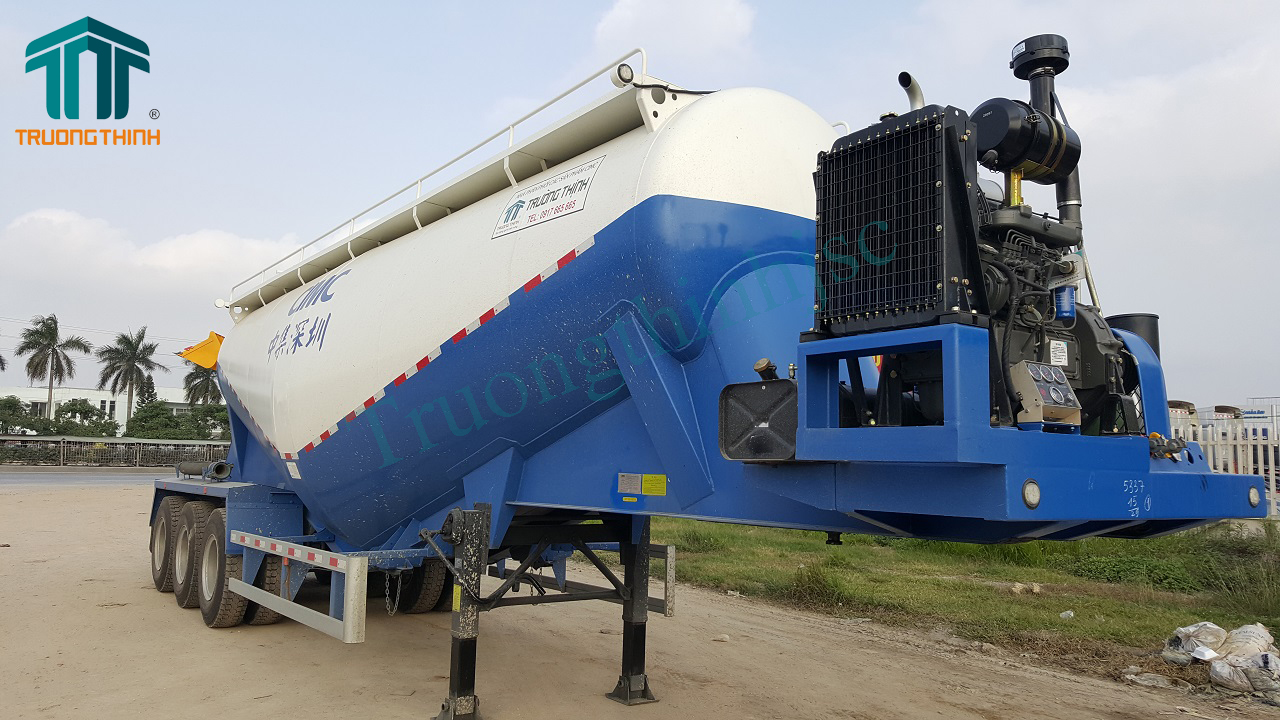 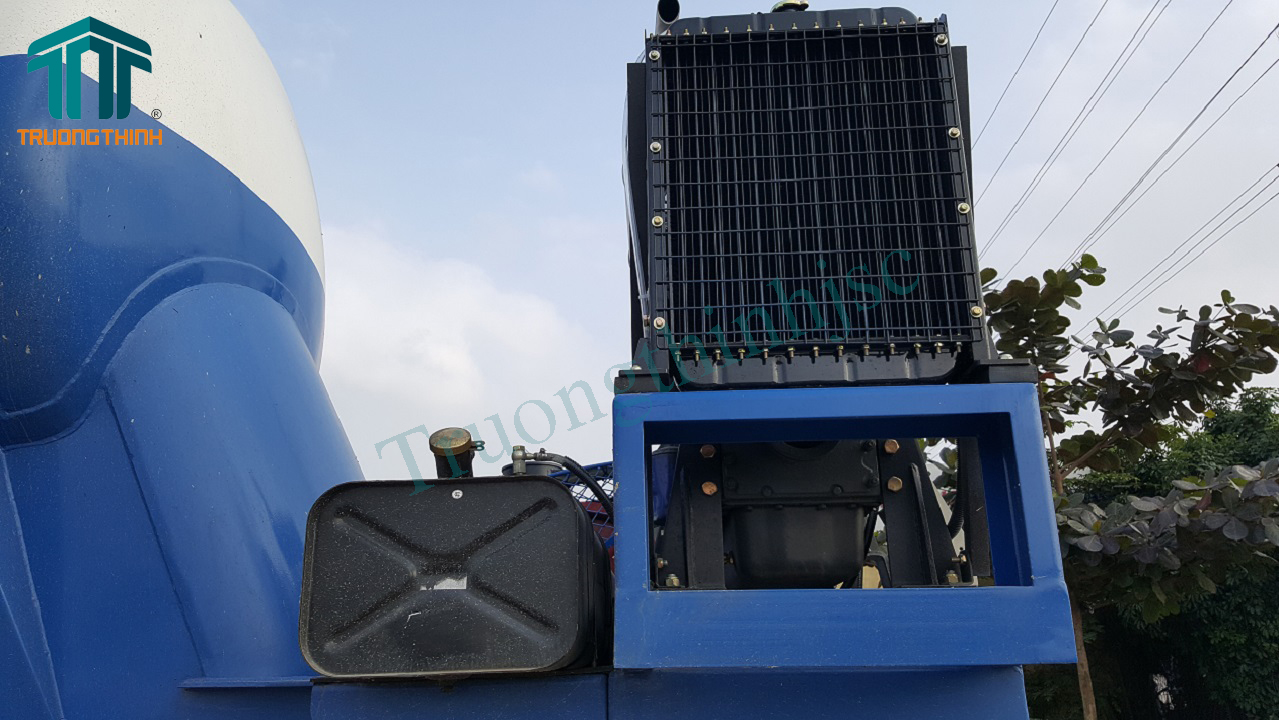 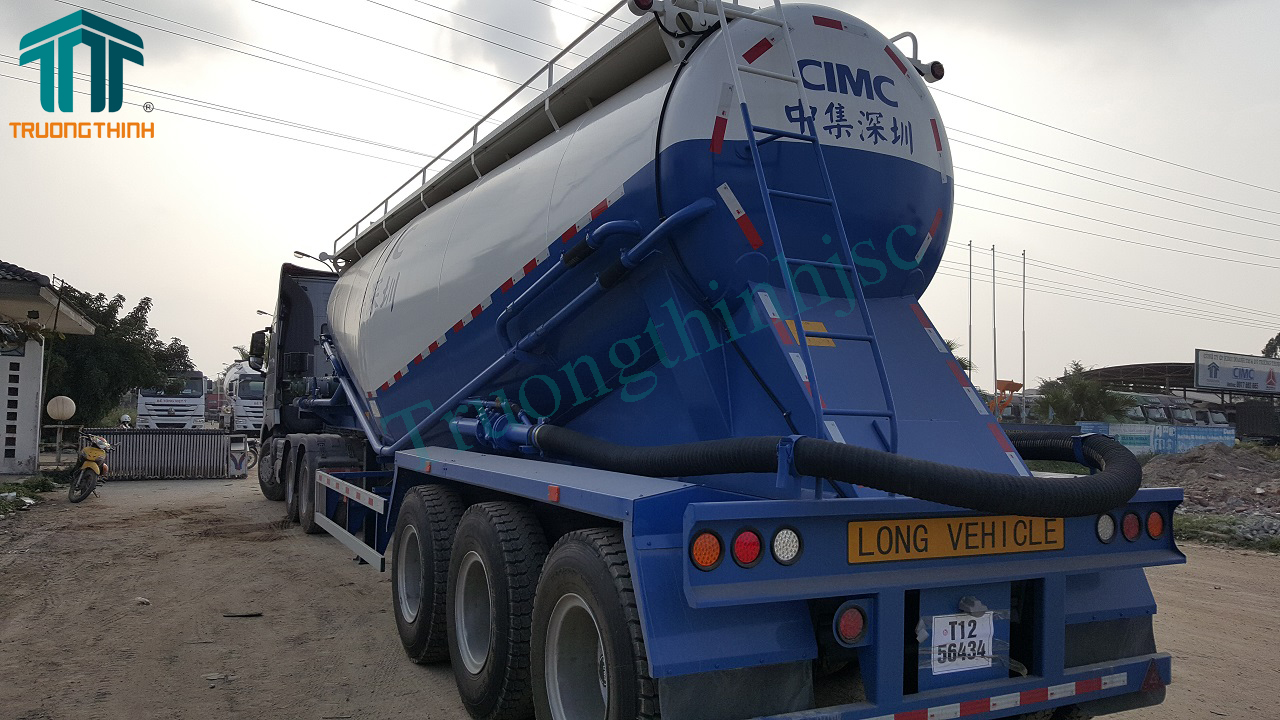 Thông số kỹ thuậtMooc téc xi măng 29m3ModelZJV9401GFLSZXuất xứTrung QuốcNhãn hiệuCIMCMàu sắcTrắng/XanhNăm sản xuất2017Kích thướcKích thước bao (DxRxC)11355 x 2500 x 3700 (mm)Chiều dài cơ sở6510 + 1310 + 1310 (mm)Kích thước lòng thùng xe/bao ngoài xi téc9100/8400 x 2400/1600 x 2700/1600 (mm)Thể tích thùng thực tế29m3Trọng lượng Khối lượng bản thân8.250 (kg)Khối lượng hàng chuyên chở cho phép30.650(kg)Khối lượng toàn bộ chuyên chở cho phép38.900 (kg)Khối lượng phân bố lên chốt kéo14.915(kg)Lốp 13 lốp 11.00R20 (01 lốp dự phòng) – Loại lốp Double CoinTrục03 trục, FUWA 13 tấnThông số khácMáy phátHUAFENG 4102 (Sản xuất tại Trung Quốc)Hệ thống nénSuZhou WB10/2 (Sản xuất tại Trung Quốc)Áp suất nén0.2 MpaTỷ lệ vật liệu còn sót lại≤ 0.3%Tốc độ xả1.0 Tấn/phútHệ thống điện24V/LED/CIMC STDVan xảLoại van bi 4 inchỐng xảĐường kính 4 inch dài 7 métVật liệu làm bồn chứaThép Q550